Федеральное агентство по делам молодёжи (Росмолодёжь)Федеральное государственное бюджетное образовательное учреждение высшего образования «Донской государственный аграрный университет»«Молодежный фестиваль бизнес-планирования #СвоеДело»23 сентября - 30 ноября 2023 года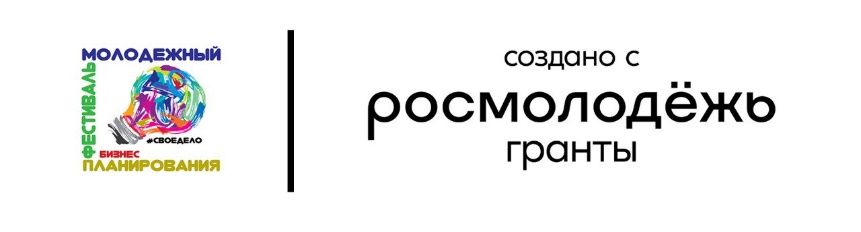 Требования ко второму (отборочному) этапу «Молодежного фестиваля бизнес-планирования #СвоеДело»25 сентября – 25 октября 2023г.Отборочный тур Молодежного фестиваля бизнес-планирования #СвоеДело будет проходить на базе кафедры Экономика НИМИ ФГБОУ ВО Донской ГАУ  (Ростовская область, г. Новочеркасск, ул. Пушкинская, 111) На основе приобретённых на обучающем интенсиве компетенций участникам фестиваля необходимо разработать авторские бизнес-планы по трем основным направлениям - промышленность («Перспектива»), сельское хозяйство («Бизнес-прорыв»), социальная сфера («Время возможностей»), и представить их в виде презентаций на рассмотрение комиссии.Работы студентов будут оценивать ведущие предприниматели города. По результатам отборочного этапа в финал выйдут не более 50 бизнес-идей. Основные направления оценки проектов:актуальностьаргументированностьпроработанность основных разделов бизнес-планакреативностькачество оформления презентации. Готовые бизнес-планы в формате PowerPoint  необходимо сдать до 16 октября 2023 г. Подведение итогов отборочного этапа состоится 25 октября 2023г.Условия участия в отборочном этапе фестиваля:1. Участие в Молодежном фестивале бизнес-планирования #СвоеДело бесплатное.2. К участию приглашаются студенты Донского государственного аграрного университета всех направлений, форм и уровней обучения.3. Для выхода в финал необходимо пройти обучающий интенсив. Материалы обучающего интенсива размешены на медиа-площадках ВУЗа.4. Соблюдение сроков программы фестиваля и правил его проведения.        5. Готовые работы необходимо отправить на почту economnimi@yandex.ru или сдать на электронном носителе на кафедру Экономика по адресу г. Новочеркасск, ул. Пушкинская,111, ауд.310 (контактное лицо: инженер-программист Петрова Е.В.)ПРЕПОДАВАТЕЛИ КАФЕДРЫ ЭКОНОМИКА НИМИ  ВЕДУТ ЕЖЕДНЕВНЫЕ (кроме выходных дней) КОНСУЛЬТАЦИИ ПО СОСТАВЛЕНИЮ БИЗНЕС- ПЛАНОВ с 15-00 до 17-00!Учебные и вспомогательные материалы по конкурсу размещены на заявленных медиа-площадках!Медиа-контент фестиваля:1.Официальный сайт ФГБОУ ВО Донской государственный аграрный университет https://www.dongau.ru/2.Официальный сайт Новочеркасского инженерно-мелиоративного института имени А.К. Кортунова - филиала ФГБОУ ВО Донской ГАУ https://ngma.su/3.Официальный сайт Азово-Черноморского инженерного института-филиала ФГБОУ ВО Донской ГАУ https://ачгаа.рф/4. Социальные сети и мессенджеры структурных подразделений ФГБОУ ВО Донской ГАУ и его филиалов.Наши контакты:адрес: Ростовская область, г. Новочеркасск, ул. Пушкинская, 111, ауд.316.тел: +7(928)-777-44-32 (зав. кафедрой Экономика Стрежкова Майя Александровна); эл. почта: economnimi@yandex.ru#Росмолодежь#Создавай_возможности#СвоеДело
